FEEDBACK FORM:  WHAT DID YOU THINK AND NOW WHAT?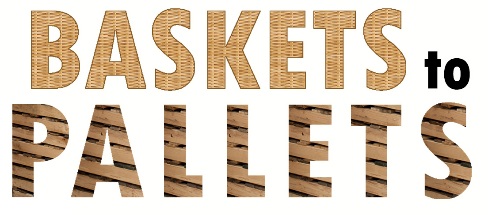 PLACE A CHECK NEXT TO YOUR FAVORITE SESSIONSI learned…Quite a bit. Mostly info on pros and cons of different market channels and how to evaluate.There are several wholesale outlets that I was not aware of; food hub sounds like a very interesting outletWhat my parents tried to teach me I should have practiced moreThat I know very little. I’m NOFA certified and figured I was good to go. Had never heard of AEM or GAP.This was a great program packed with useful information. As a previous wholesale grower I can say that this will be useful for grower/producers as they enter wholesale markets.More about grading and labeling requirements, and considerations to make when transitioning from direct to wholesale marketingMore about future wholesale distributor opportunities, channels, and methodsAbout bill of ladingDistribution at food hubsAbout the wholesale market and restaurant marketMore about wholesale versus retail pricing expectationsThat I need to do more research into food and beverage industry; labeling info; packaging info; sources to get more info on each topicWholesaling is a different thing than retail/direct! Lots of good considerations, I am not as ready to do this as I had thought?Marketing is work but can be rewarding if your product has quality and competitive ?More about labels!; gradingAbout the Hub marketingHow to contact restaurants and food hubsSomeone else has “reservations” about wind elements vs rolling tunnelsWhat/which information needs to be gathered before talking to buyersAbout the food hubAbout food hubsBe prepared to sell yourself, your product and your farmWhat a sell sheet is; about other workshops and certifications availableMarket channelsLots of information! Good info about grading and consistency.And I learned…How to be prepared to approach new markets more professionally.Just because I’m a smaller farm doesn’t mean I can’t wholesaleAbout Food Hubs for the first timeLabeling standards, specific to product typeAbout the Food Hub initiativeAbout several guides (ex. Purdue guide grading veg and UC Davis post-harvest guide)Crop storageHow to store crops betterLogistics of expanding into different wholesale markets; tips for sell sheets and websites; legality of sorting, labeling, etc.Great ideas for alternative markets, like produce auctions. Also, sorting and grading was excellent infoHow to talk to restaurants; get help before print labels to verify design correctnessMarketing products and labelingHow to scale upAbout new soil health testsTasks to do (labeling, grading, packaging, etc.) post-harvest and how to improve efficiency/quality of tasks doneReally enjoyed the buyers forumWhere there is a food hub near meAbout more opportunities with the Food Hub; seeing an enterprise budget
I liked…Range of topicsDan Kent’s presentation was very interesting and informative; the buyers discussion panel was also very informativeThe Buyer Panel; the Food HubThe food (sorry)Hearing how CCE is presenting the program to NYS producers and learning how I can use that in CT – great presenters across the board!The training setting. I also greatly enjoyed the locally sourced meals.Networking, Dan Kent’s presentation, Crystal Stewart’s positivity and friendlinessThe first-hand farmer account/experience; met many new growersThe winery!All of itBuyer panel was great!Hearing from a farmer via web call; having local food; having time to get to know others hereBringing in local producers and buyers – food hub, not food store; Food was awesome!Illegible; fun talk on record keeping – often a boring subjectBeing able to talk with other farmers and learning more about marketing what buyers wantBuilding relationships with buyersAll the resources for grading produce; great networking with lots of other growers!!Present place, good food, and comprehensive agenda/contents of this workshop; panel session with buyers!!Buyer panel; talking with other producersBuyer panelGetting to meet other farmers/entrepreneurs; hearing from purchasersEverythingThe location and the format of the 2-day programI didn’t like…The spreadsheetsRemy ClineSlides were good and thorough but sometimes presenters did not seem as familiar with themNot being able to eat more of the good foodFormat of the questionnaire on the back of the sheet: “This format makes it tough to answer”The Food Hub info felt a bit premature, but likely because I’m not going to be pursuing that outletLimited interaction between participants, little opportunity for discussion/exchange as a groupAcoustics weren’t ideal, much echo or muffled sound depending on where sitting but not a huge problem. Microphone helped.Out of my area more for produceUniformity, Consistency and SchedulingSometimes could not hear speakers or see the bottom of the screenZoom session: didn’t talk much of marketing but focused on production sideThat so much of the focus was on vegetables – especially with Crystal Stewart and assumptions of knowledge of that topicAll the wholesale stuffAgenda topics lacked dairy content – i.e. breakout sessionsI wished that there were more producers with more experienceSeems like more tech rehearsal in space beforehand would be useful; too many “it depends” answersFor next time, I want to know more about…Details of packaging and grading logisticsMarkets loahing? for productSpecific buyer channels in the four-county region. I would also like to become more aware of how much quantity is required for wholesale markets, and at what frequency.Local opportunities, trends, statistics, supply/demand, etc.Costs associated with GAPs auditFood safety, produce auctions, food venture centerHow to inform the consumers about the benefits of local and organic and create new customersPricingMarketing to consumer directly; I would have liked to have everyone in the class give a brief intro and tell what each producer sells – then more networking can be doneLabel claims; which labels require audits and which do notGrant opportunities for my farm/businessSpecifics plus institutional buyersMy next steps will be…Assessing a few crops for certain market channels and creating better branding and sell sheets/price lists.Getting a handle on my numbers to see if I can make wholesale sales work for meTo get NY Grower Certified and Certified Naturally GrownTrying to find out what restaurants in my area are looking for produce-wise.Taking Baskets to Pallets to our producers in CT! I look forward to sharing this in our state.Build relationships with small buyers and work to present products in a consistent way.Build the infrastructure to create the product for wholesale/restaurant demandCreate a sell sheetGAP training and certificationThink about what new markets I want to target for this yearUpdating website; working on sell sheets; seeking out certification; working on GAPs and food safety plan; getting insurance for U-Pick; determining local restaurants for shiitake; practicing elevator pitch; creating more spreadsheets to plan planting/harvesting and tracking labor/costsUpdate my enterprise budget; call Stephanie about food hub; attend more Harvest Kitchen courses; find out more about capacity building group for NY Grower + CertifiedGrow more product and raise the quality, then start offering samples to small markets to test acceptance and economicsStart making more soap; start looking into kitchen for cheeseTo start a market in the refugee neighborhood to grow ethnic(?) vegetablesWorking more on soil health and crop expensesDevelop logging (info) method that is efficient, use it for marketingLooking into seeing if I can sell to a food hubSatisfying to commissary(?) orders and documentation; I may partner with a few restaurants in the futureMaking a sell sheet; pursuing GAP certification or at least making a Food Safety PlanStart selling wholesale!I could use this support for follow up…Finding more info on standards for packagingPlanning my production and how I’d like to distribute itA list of all websites mentioned during the 2 days; Food Hub locationsI would love the PowerPoints – I will definitely follow upInformation on grants or financing opportunities; support for women farmersUpdates on food hubs near me; resources for legality of sorting/labeling for all products; resources monthly on updated info/farm examples/etc.List websites and list illegibleHow to start a new farmers marketWhat is required on a dairy box/secondary case?A way to be informed about opportunities with the Food Hub “Food Venture”Day 1: Monday, January 29thDay 1: Monday, January 29thDay 1: Monday, January 29thDay 1: Monday, January 29thSession TitleInstructorMorningConsumer Trends and the Demand for Local6Violet StoneMorningChoosing and Evaluating Market Channels13Lindsey PashowMorningBuilding Relationships with Buyers10Violet StoneMorningPerfecting the Pitch and Cold Calling | Informal 8Violet StoneAfternoonVoice of Experience: Kent Family Growers17Dan KentAfternoonInform Your Buyers, Build Your Brand8Lindsey PashowAfternoonThe Ingredients of Good Marketing | Sell Sheets10Violet StoneAfternoonLearn about the new Northern NY Food Hub15Cathy MooreDay 2: Tuesday, January 30thDay 2: Tuesday, January 30thDay 2: Tuesday, January 30thDay 2: Tuesday, January 30thSession TitlexInstructorMorningGrading15Liz HigginsMorningUniformity, Consistency and Scheduling.  BREAK OUT SESSION18Crystal Stewart (Produce) and Betsy Hodge (Livestock)AfternoonLabeling14Liz HigginsAfternoonPackaging10Liz HigginsAfternoonPallet Stacking Demo5Cathy MooreAfternoonKeeping Production Records12Crystal StewartAfternoonFood Safety Basics5Crystal StewartNo PlansSomewhat likelyVery likelyHow LIKELY are you to pursue new wholesale markets over the next year?4147Not readySomewhat readyVery readyNow that you’ve finished the Training, do you feel READY to pursue new wholesale markets?5167